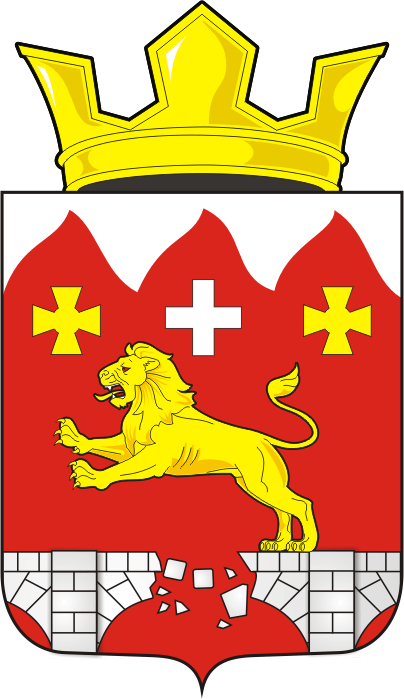 АДМИНИСТРАЦИЯ БУРУНЧИНСКОГО СЕЛЬСОВЕТАПОСТАНОВЛЕНИЕ_________________________________________________________________10.02.2022 года                     с.  Бурунча                                              № 8-п Руководствуясь п.4 части 2 статьи 3 Федерального закона от 31.07.2020 N 248-ФЗ  "О государственном контроле (надзоре) и муниципальном контроле в Российской Федерации", статьями Устава Бурунчинского сельсовета Саракташского района Оренбургской области:Признать утратившими силу постановления администрации Бурунчинского сельсовета Саракташского района Оренбургской области:1.1.   «Об утверждении Положения о муниципальном контроле за соблюдением законодательства в области розничной продажи алкогольной продукции на территории  муниципального образования Бурунчинский сельсовет » от 24.11.2015 №84-П;     1.2 «Об утверждении административного  регламента осуществления муниципального  контроля за соблюдением законодательства в области розничной продажи алкогольной продукции» от 24.11.2015 №84а-П; 1.3 «О внесение дополнений  в Административный регламент исполнения муниципальной функции по осуществлению муниципального контроля по соблюдению законодательства в области розничной продажи алкогольной продукции на территории Бурунчинского сельсовета Саракташского района Оренбургской области» от 13.04.2020 №21-П;2. Настоящее постановление вступает в силу после его обнародования и подлежит размещению на официальном сайте администрации Саракташского района.         3. Контроль за исполнением настоящего постановления оставляю за собой. Глава сельсовета                                                                 А.Н. ЛогиновРазослано: в дело, администрации района, прокурору.О признании утратившими силу постановления администрации  Бурунчинского сельсовета Саракташского района Оренбургской области 